Zamawiający - Województwo Opolskie - Urząd Marszałkowski Województwa OpolskiegoNazwa nadana zamówieniu: WYKONANIE OGRODZENIA NA TERENIE KOMPLEKSU PAŁACOWO- PARKOWEGO W RAMACH REALIZACJI PROJEKTU „ŚLĄSK BEZ GRANIC III- ZAMKI I PAŁACE" W RAMACH PROGRAMU INTERREG VA REPUBLIKA CZESKA-POLSKA 2014-2020“. Oznaczenie sprawy: DOA-ZP.272.27.2022.  Załącznik do SWZ. 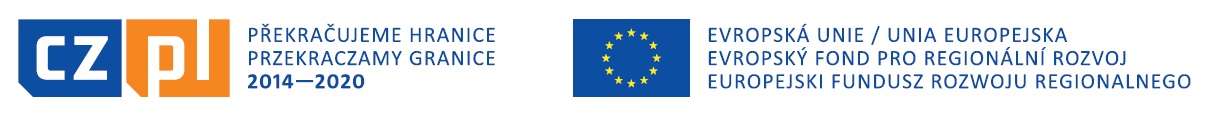 Projekt „Śląsk bez granic III - zamki i pałace”, realizowany w ramach programu Interreg V-A Republika Czeska – Polska, jest współfinansowany ze środków Programu. Nr projektu: CZ.11.2.45/0.0/0.0/16_025/0001238.WYKONAWCA (nazwa, adres):......................................................................................................................................................................................................................................................Reprezentowany przez:……………………………………………………………………………………………………………………………………………………………………………………………………………..…………………………………WYKAZ OSÓBWykonawca składa na wezwanie Zamawiającego: - Wykaz osób, skierowanych przez wykonawcę do realizacji zamówienia publicznego, w szczególności odpowiedzialnych za świadczenie usług, kontrolę jakości lub KIEROWANIE ROBOTAMI BUDOWLANYMI, wraz z informacjami na temat ich kwalifikacji zawodowych, uprawnień, doświadczenia i wykształcenia niezbędnych do wykonania zamówienia publicznego, a także zakresu wykonywanych przez nie czynności oraz informacją o podstawie do dysponowania tymi osobami;: (wymagany wykaz wynika z ROZPORZĄDZENIA MINISTRA ROZWOJU, PRACY I TECHNOLOGII z dnia 23 grudnia 2020 r. w sprawie podmiotowych środków dowodowych oraz innych dokumentów lub oświadczeń, jakich może żądać zamawiający od wykonawcy)Warunek:O udzielenie zamówienia może ubiegać się wykonawca, który wykaże, że będzie dysponować:osobą skierowaną do pełnienia funkcji Kierownika robót, tj. osobą:posiadającą uprawnienia do kierowania robotami budowlanymi w specjalności konstrukcyjno- budowlanej bez ograniczeń lub odpowiadające im równoważne uprawnienia, które zostały wydane na podstawie wcześniej obowiązujących przepisów, oraz spełniającą wymogi, o których mowa w art. 37 c Ustawy z dnia 23 lipca 2003r. o ochronie zabytków i opiece nad zabytkami (Dz. U. z 2021r., poz. 710 ze zm.), tj.: przez co najmniej 18 miesięcy brała udział w robotach budowlanych prowadzonych przy zabytkach nieruchomych wpisanych do rejestru lub inwentarza muzeum będącego instytucją kultury;osobą skierowaną do pełnienia funkcji Kierownika prac konserwatorskich, uprawnioną do kierowania pracami konserwatorskimi oraz pracami restauratorskimi, prowadzonymi przy zabytkach będących parkami wpisanymi do rejestru albo innego rodzaju zorganizowaną zielenią wpisaną do rejestru, tj. spełniającą wymagania, o których mowa w art. 37b Ustawy z dnia 23 lipca 2003r. o ochronie zabytków i opiece nad zabytkami (Dz. U. z 2021r., poz. 710 ze zm.):ukończyła studia drugiego stopnia lub jednolite studia magisterskie, których program obejmuje zajęcia lub grupy zajęć umożliwiające nabycie wiedzy i umiejętności w tym zakresie, oraz która po rozpoczęciu studiów drugiego stopnia lub po zaliczeniu szóstego semestru jednolitych studiów magisterskich, przez co najmniej 9 miesięcy brała udział w pracach konserwatorskich lub pracach restauratorskich prowadzonych przy tego rodzaju zabytkach wpisanych do rejestru, lub była zatrudniona przy tych pracach w muzeum będącym instytucją kultury.- Zamawiający dopuszcza spełnienie wymagań określonych w ww. pkt. II lit. a) i b) przez jedną osobę.*zaznaczyć właściwe, niepotrzebne skreślić, uzupełnić dane w miejscach kropekZamawiający dopuszcza spełnienie wymagań określonych w pkt. XXI. „WARUNKI UDZIAŁU W POSTĘPOWANIU”, pkt. II lit. a) i b) SWZ - przez jedną osobę.Oświadczam, że wszystkie informacje podane powyżej są aktualne i zgodne z prawdą oraz zostały przedstawione z pełną świadomością konsekwencji wprowadzenia Zamawiającego w błąd przy przedstawianiu tych informacji.Niniejszy dokument jest opatrywany kwalifikowanym podpisem elektronicznym, podpisem zaufanym lub podpisem osobistym osoby/osób uprawnionej/ych  do składania oświadczeń woli w imieniu Wykonawcy zgodnie z formą reprezentacji określoną w dokumencie rejestrowym lub innym dokumencie lub wynikający z obowiązujących przepisów (np. kc – w przypadku osób fizycznych nie prowadzących działalności gospodarczej) FunkcjaImięi nazwiskoDane dotyczące
1) wymaganych kwalifikacji zawodowych 2) uprawnieńWymagane doświadczenieWykształcenie niezbędne do wykonania zamówienia publicznego(dot. wykonania przedmiotu)Zakres wykonywanych czynnościInformacje 
o podstawie do dysponowania osobą*(*np. umowa o pracę, umowa zlecenie, zobowiązanie podmiotu trzeciego itp.)Kierownik Robót 
w specjalności konstrukcyjno – budowlanejbez ograniczeńlub (..)………………….…………………Rodzaj uprawnień: …………………….. (opis)Nr uprawnień: ………………………….… (opis)Data wydania uprawnień: …….…….. (opis)Specjalność:  …………………………………. (opis)(Wymagane kwalifikacje z art. 37c Ustawy 
z dnia 23 lipca 2003 r. o ochronie zabytków i opiece nad zabytkami: opis pozwalający na stwierdzenie spełnienia wymagań, o których mowa w art. 37c Ustawy z dnia 23 lipca 2003 r. o ochronie zabytków i opiece nad zabytkami)Doświadczenie w kierowaniu przez co najmniej 18 miesięcy robotami budowlanymi prowadzonymi przy zabytkach nieruchomych wpisanych do rejestru:Zakres wykonywanych czynności: ………………………………. (opis)Wymagane doświadczenie:nazwa realizacji, która objęta była nadzorem związanym 
z budową lub remontem obiektów wpisanych do rejestru zabytków – nazwa i adres inwestora: …………………………………………………………………….…….. (opis)b) zakres robót budowlanych:  ……………………………….… (opis)c) pełniona funkcja:  …………………………………………………. (opis)d) okres pełnienia funkcji: ………………………………………….. (opis)Dokumenty potwierdzające doświadczenie w kierowaniu 
przez co najmniej 18 miesięcy robotami budowlanymi prowadzonymi przy zabytkach nieruchomych wpisanych do rejestru:……………………………………………………………. (wymienić)………………………………………………………………………………………………………………Kierownik prac konserwatorskich prowadzonych 
przy zabytkach będących zorganizowaną zielenią wpisaną 
do rejestruPosiadane wykształcenie stosowanie do art. 37b Ustawy z dnia 23 lipca 2003 r. o ochronie zabytków i opiece nad zabytkami:…………………………………………………………….(Opis pozwalający na stwierdzenie spełnienia wymagań, o których mowa w art. 37b Ustawy 
z dnia 23 lipca 2003 r. o ochronie zabytków 
i opiece nad zabytkami)Posiadane doświadczenie w kierowaniu pracami konserwatorskimi stosowanie do art. 37b Ustawy z dnia 23 lipca 2003 r. o ochronie zabytków i opiece nad zabytkami:………………………………………………………………….(Opis pozwalający na stwierdzenie spełnienia wymagań, o których mowa w art. 37b Ustawy z dnia 23 lipca 2003 r. o ochronie zabytków i opiece nad zabytkami, zawierający co najmniej: nazwę zadania, okres realizacji, pełnioną funkcję, nr we wpisie do rejestru zabytków)